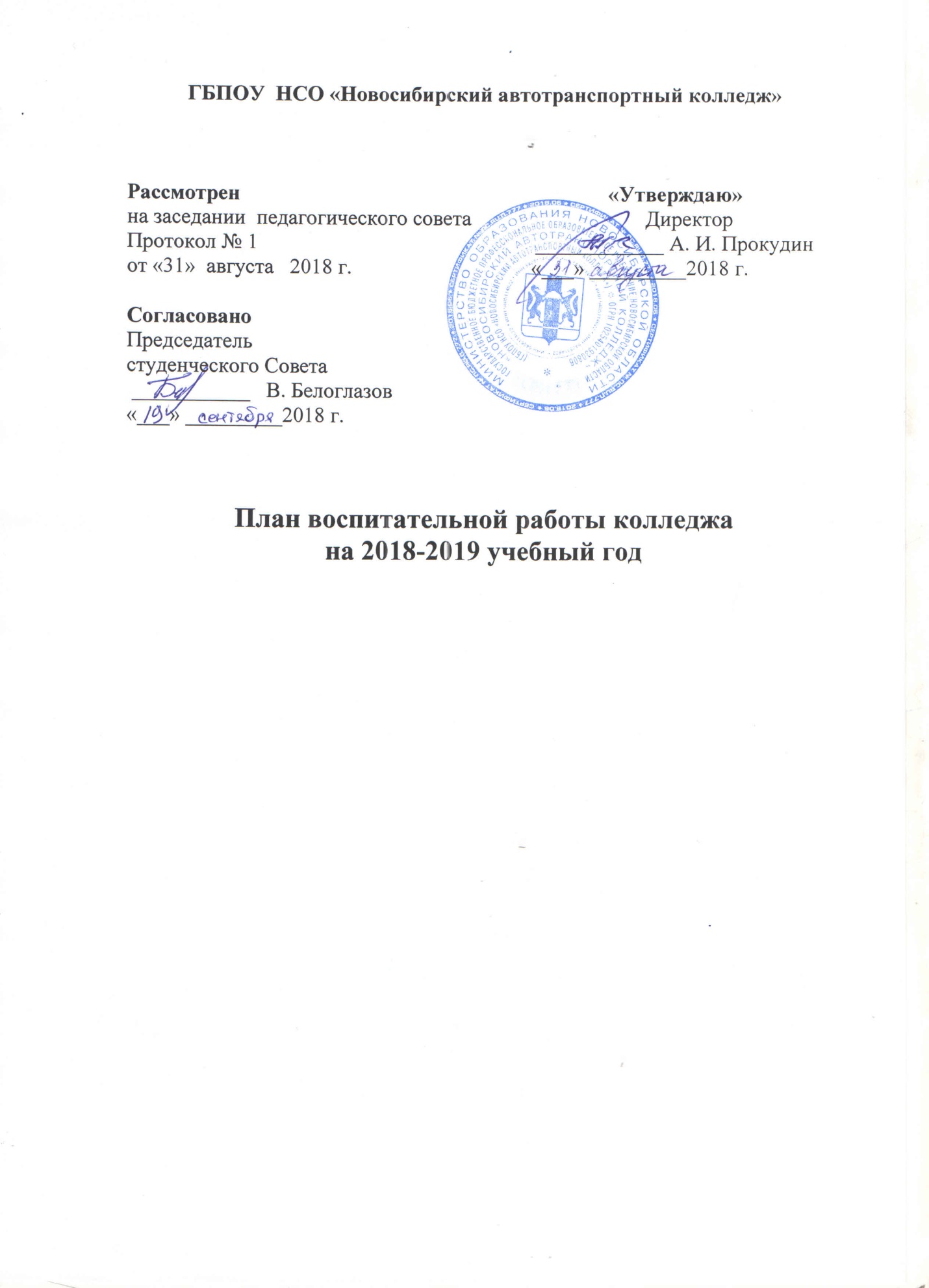 Воспитательная работа со студентами в ГБПОУ НСО «Новосибирский автотранспортный колледж» является неотъемлемой частью учебного процесса и предполагает выполнение следующих целей и задач. Цель: создание условий для успешной социализации студентов, их самореализации и совершенствования в обществе, адаптации на рынке труда, становления духовно-нравственной, творческой, развивающейся, здоровой личности с активной жизненной позицией, отвечающей модели выпускника профессионального образовательного учреждения.Задачи:1. Координация взаимодействия всех участников воспитательного процесса;  2. Утверждение в сознании студентов социально значимых патриотических ценностей, взглядов и убеждений, уважения к культурным традициям и историческому прошлому России, своей малой Родины;3. Формирование нравственных норм поведения обучающихся и создание благоприятной психологической атмосферы в колледже;
4. Создание единого гражданско-правового пространства учебно-воспитательного процесса в колледже;5. Сохранение   традиций колледжа, проведение внеурочных тематических мероприятий, способствующих развитию социальной активности обучающихся, организации сотрудничества педагогического  и студенческого коллективов;6. Совершенствование форм и методов воспитательной работы с обучающимися колледжа, направленных на развитие их профессиональной ориентации и мобильности на рынке труда;7. Создание условий для формирования у обучающихся потребности в здоровом образе жизни;8. Оказание помощи семьям в решении проблем воспитания, организация психолого-педагогического просвещения родителей, усиление роли семьи в воспитании детей;  9. Активизация и развитие форм работы с  обучающимися, находящимися в трудной жизненной ситуации,  детьми-сиротами и лицами, оставшимися без попечения родителей.Воспитательная работа осуществляется по следующим направлениям:- гражданско-патриотическое;- культурно-нравственное;  - развитие общеинтеллектуальных умений и профессиональной этики, профориентация;- спортивно-оздоровительное;- профилактика асоциальных явлений;- студенческое самоуправление.ОРГАНИЗАЦИЯ   ВОСПИТАТЕЛЬНОЙ ДЕЯТЕЛЬНОСТИ                                                                   Заведующая очным отделением Е.С. Ященко.Нормативно-правовое и  методическое обеспечениеНормативно-правовое и  методическое обеспечениеНормативно-правовое и  методическое обеспечениеНормативно-правовое и  методическое обеспечениеНормативно-правовое и  методическое обеспечение             Цель: Выработка  единых требований к организации воспитательного процесса,   разработка методического сопровождения воспитательной деятельности.Задачи:1. Оказание методической помощи  классным руководителям.2. Создание методической копилки.             Цель: Выработка  единых требований к организации воспитательного процесса,   разработка методического сопровождения воспитательной деятельности.Задачи:1. Оказание методической помощи  классным руководителям.2. Создание методической копилки.             Цель: Выработка  единых требований к организации воспитательного процесса,   разработка методического сопровождения воспитательной деятельности.Задачи:1. Оказание методической помощи  классным руководителям.2. Создание методической копилки.             Цель: Выработка  единых требований к организации воспитательного процесса,   разработка методического сопровождения воспитательной деятельности.Задачи:1. Оказание методической помощи  классным руководителям.2. Создание методической копилки.             Цель: Выработка  единых требований к организации воспитательного процесса,   разработка методического сопровождения воспитательной деятельности.Задачи:1. Оказание методической помощи  классным руководителям.2. Создание методической копилки.МероприятияСрокиСрокиОтветственныйОтветственныйФормирование пакета нормативно-правовых документов и локальных актов, регламентирующих воспитательную работу в колледжесентябрь-октябрь сентябрь-октябрь Ященко Е.С.Ященко Е.С.Разработка методических рекомендаций по организации воспитательного процессав течение годав течение годаЯщенко Е.С.Ященко Е.С.Проведение мониторинга эффективности воспитательной деятельности колледжав течение годав течение годаЯщенко Е.С.Ященко Е.С.Участие в обучающих семинарах  по организации воспитательного процессав течение годав течение годаЯщенко Е.С.Ященко Е.С.Оформление стенда «Воспитательная работа колледжа»в течение годав течение годаЯщенко Е.С.,Побежимова И.С.Ященко Е.С.,Побежимова И.С.Организационная работаОрганизационная работаОрганизационная работаОрганизационная работаОрганизационная работаМероприятияСрокиСрокиОтветственныйОтветственныйПодготовка приказа о назначении классных руководителей на текущий учебный годсентябрьсентябрьЯщенко Е. С.Ященко Е. С.Выборы и назначение старост  учебных группсентябрьсентябрьЯщенко Е.С., классныеруководителиЯщенко Е.С., классныеруководителиПроведение бесед со студентами о правилах  внутреннего распорядка  в колледже, организации учебного процесса, правах и обязанностях студентовсентябрьсентябрьЯщенко Е.С.,Лаврова О.А.Ященко Е.С.,Лаврова О.А.Представление списков студентов, нуждающихся в  социальной защитев течение годав течение годаЯщенко Е.С., классныеруководителиЯщенко Е.С., классныеруководителиПроведение бесед со студентами о порядке организации воспитательной работы, формирование списков активистов для участия в творческих конкурсах и спортивных соревнованияхсентябрьсентябрьЯщенко Е.С., Осипов О.А.,Побежимова И.С.Ященко Е.С., Осипов О.А.,Побежимова И.С.Тематические классные часы «Наш колледж: традиции и правила», «Выполнение Устава колледжа»сентябрьсентябрьклассные руководителиклассные руководителиОбщеколледжные родительские собрания1 раз в семестр1 раз в семестрЯщенко Е.СЯщенко Е.СГражданско-патриотическое, военно-патриотическое,  правовое  воспитаниеЦель: формирование у обучающихся патриотического сознания, чувства верности своему Отечеству, готовности к выполнению гражданского долга и конституционных обязанностей по защите интересов Родины,  формирование активной гражданской позиции личности. Задачи:1. Развитие в сознании обучающихся взглядов и убеждений гражданина-патриота России, значимых патриотических ценностей, уважения к культурным традициям и историческому прошлому своей малой Родины.2. Развитие у обучающихся чувства гордости и глубокого уважения 
 к символам Российской Федерации – Гербу, Флагу, Гимну.3. Формирование толерантного сознания студентов, профилактика экстремистских    настроений в подростковой и молодежной среде.  4. Формирование правосознания студента и компетентностей в гражданско-общественной      деятельности.Гражданско-патриотическое, военно-патриотическое,  правовое  воспитаниеЦель: формирование у обучающихся патриотического сознания, чувства верности своему Отечеству, готовности к выполнению гражданского долга и конституционных обязанностей по защите интересов Родины,  формирование активной гражданской позиции личности. Задачи:1. Развитие в сознании обучающихся взглядов и убеждений гражданина-патриота России, значимых патриотических ценностей, уважения к культурным традициям и историческому прошлому своей малой Родины.2. Развитие у обучающихся чувства гордости и глубокого уважения 
 к символам Российской Федерации – Гербу, Флагу, Гимну.3. Формирование толерантного сознания студентов, профилактика экстремистских    настроений в подростковой и молодежной среде.  4. Формирование правосознания студента и компетентностей в гражданско-общественной      деятельности.Гражданско-патриотическое, военно-патриотическое,  правовое  воспитаниеЦель: формирование у обучающихся патриотического сознания, чувства верности своему Отечеству, готовности к выполнению гражданского долга и конституционных обязанностей по защите интересов Родины,  формирование активной гражданской позиции личности. Задачи:1. Развитие в сознании обучающихся взглядов и убеждений гражданина-патриота России, значимых патриотических ценностей, уважения к культурным традициям и историческому прошлому своей малой Родины.2. Развитие у обучающихся чувства гордости и глубокого уважения 
 к символам Российской Федерации – Гербу, Флагу, Гимну.3. Формирование толерантного сознания студентов, профилактика экстремистских    настроений в подростковой и молодежной среде.  4. Формирование правосознания студента и компетентностей в гражданско-общественной      деятельности.Гражданско-патриотическое, военно-патриотическое,  правовое  воспитаниеЦель: формирование у обучающихся патриотического сознания, чувства верности своему Отечеству, готовности к выполнению гражданского долга и конституционных обязанностей по защите интересов Родины,  формирование активной гражданской позиции личности. Задачи:1. Развитие в сознании обучающихся взглядов и убеждений гражданина-патриота России, значимых патриотических ценностей, уважения к культурным традициям и историческому прошлому своей малой Родины.2. Развитие у обучающихся чувства гордости и глубокого уважения 
 к символам Российской Федерации – Гербу, Флагу, Гимну.3. Формирование толерантного сознания студентов, профилактика экстремистских    настроений в подростковой и молодежной среде.  4. Формирование правосознания студента и компетентностей в гражданско-общественной      деятельности.Гражданско-патриотическое, военно-патриотическое,  правовое  воспитаниеЦель: формирование у обучающихся патриотического сознания, чувства верности своему Отечеству, готовности к выполнению гражданского долга и конституционных обязанностей по защите интересов Родины,  формирование активной гражданской позиции личности. Задачи:1. Развитие в сознании обучающихся взглядов и убеждений гражданина-патриота России, значимых патриотических ценностей, уважения к культурным традициям и историческому прошлому своей малой Родины.2. Развитие у обучающихся чувства гордости и глубокого уважения 
 к символам Российской Федерации – Гербу, Флагу, Гимну.3. Формирование толерантного сознания студентов, профилактика экстремистских    настроений в подростковой и молодежной среде.  4. Формирование правосознания студента и компетентностей в гражданско-общественной      деятельности.МероприятияСрокиСрокиОтветственныйОтветственныйТематические классные часы:«Насилие и закон», «Знаешь ли ты свои права» и др.в течение годав течение годаЯщенко Е. С., классные руководителиЯщенко Е. С., классные руководителиВстреча студентов с юристом из  Региональной молодежной общественной организации «Актив». Интерактивные лекции «Административная и уголовная ответственность».1, 2 курсы – октябрь; 3, 4 курсы - ноябрь1, 2 курсы – октябрь; 3, 4 курсы - ноябрьЯщенко Е. С.,классные руководителиЯщенко Е. С.,классные руководителиУчастие в  акции, посвященной Дню солидарности в борьбе с терроризмом (3 сентября) «Белые шары». Проведение  тематических классных часов «Будущее без терроризма»сентябрьсентябрьЯщенко Е. С.,классные руководителиЯщенко Е. С.,классные руководителиКлассные часы, посвящённые Международному Дню толерантности, Дню народного единства. Тренинги, направленные на развитие толерантности.ноябрьноябрьЗалесская Л.А., классные руководителиЗалесская Л.А., классные руководителиУчастие во Всероссийском дне призывника        ноябрь        ноябрь  Мелех А.Л.  Мелех А.Л.Классные часы с приглашением юриста из Региональной молодежной общественной организации «Актив». Лекции «Служба в Армии и военный призыв», «Правовое государство» и др.декабрь - мартдекабрь - мартЯщенко Е.С.,классные руководителиЯщенко Е.С.,классные руководителиИнформационный час, посвящённый Конституции Российской Федерации.декабрьдекабрьКулаков С.А.,Котенко О.С.,Атаев А.К.Кулаков С.А.,Котенко О.С.,Атаев А.К.Региональный военно-спортивный конкурс «А ну-ка, парни!», посвященный Дню защитника ОтечествафевральфевральМелех А.Л.Мелех А.Л.Оформление стенгазет,  боевых листков, проведение тематических классных часов, посвященных Дню защитника Отечества февральфевральклассные руководителиклассные руководителиУроки мужества. Встреча студентов  с участниками боевых действий в Афганистане, в Чечне февраль, майфевраль, майЯщенко Е.С.,Мелех А. Л.Ященко Е.С.,Мелех А. Л.Музейный урок «Во имя долга»      февраль      февральПобежимова И.С.Побежимова И.С.Торжественная линейка, посвящённая памяти  выпускника колледжа Вячеслава СухановамартмартЯщенко Е.С., Побежимова И.С.,Мелех А.Л.Ященко Е.С., Побежимова И.С.,Мелех А.Л.Тематический классный час:- Чтим великий День Победы;- Подвигу народа жить в веках;- Быть гражданином;- Подвиг, вошедший в историю;- А много ли мы знаем о Победе?маймайклассные руководителиклассные руководителиФестиваль патриотической песни «Солдат войны не выбирает»маймайПобежимова И.С.,классные руководителиПобежимова И.С.,классные руководителиВстреча студентов 1 курса с коллективом клуба «Живая история»маймайМелех А.Л.Мелех А.Л.Конкурс презентаций, проектов, газет «Страницы истории о ВОВ», «Герои фронта», «Труженики тыла»,  «Дети войны»маймайЛаврова О. А.Лаврова О. А.Конкурс чтецов «Строки, опалённые войной» (1-2 курс)маймайЯщенко Е.С., Котыш Е. П., Незамева Е.В.Ященко Е.С., Котыш Е. П., Незамева Е.В.Участие во всероссийской акции «Георгиевская ленточка»маймайЯщенко Е.С., Лаврова О.А.Ященко Е.С., Лаврова О.А.Участие во Всероссийской акции «Свеча памяти»маймайЛаврова О.А.,Котыш Е.П.,Незамаева Е.В.Лаврова О.А.,Котыш Е.П.,Незамаева Е.В.Участие в шествии Бессмертного полкамаймайЯщенко Е.С.,       Лаврова О.А.Ященко Е.С.,       Лаврова О.А.Проведение учебных сборов призывников на базе воинских частейиюньиюньМелех А.Л.Мелех А.Л.Изучение основ государственной системы РФ, Конституции РФ, государственной символики, прав и обязанностей граждан России, Декларации о правах человекав течение годав течение годапреподаватели истории, классные руководителипреподаватели истории, классные руководителиОрганизация участия студентов в праздновании Дней воинской славы Россиив течение годав течение годапреподаватели истории, классные руководителипреподаватели истории, классные руководителиПосещение музеев, выставок  города Новосибирскав течение годав течение годаклассные руководителиклассные руководителиУчастие в районных и городских  праздничных концертах, посвящённых юбилейным и памятным датам в истории Россиив течение годав течение годаклассные руководителиклассные руководителиРеализация проекта «Я – гражданин России»в течение годав течение годаЛаврова О.А.,Ященко Е.С.,Мелех А.Л.Лаврова О.А.,Ященко Е.С.,Мелех А.Л.Работа клуба «Патриот»в течение годав течение годаМелех А.Л.Мелех А.Л.Работа добровольного студенческого отряда правоохранительной направленности, участие в областных конкурсахв течение годав течение годаФилиппов Б.В.Филиппов Б.В.Культурно-нравственное  воспитаниеКультурно-нравственное  воспитаниеКультурно-нравственное  воспитаниеКультурно-нравственное  воспитаниеКультурно-нравственное  воспитаниеЦель: Развитие  системы духовно-нравственных ценностей, культуры, совершенствование  творческих способностей студентов, формирование эстетических вкусов, реализация полученных знаний в учебной, производственной и общественной деятельности.Задачи:1. Развитие и совершенствование творческих умений и навыков, способностей, талантов.2. Самовоспитание личностных художественно-эстетических вкусов.3. Создание условий для творческого развития и самореализации студентов.4. Формирование специалиста, человека-гражданина высокой нравственности и культуры.5. Развитие  нормы этики, культуры поведения, нормы морали.Цель: Развитие  системы духовно-нравственных ценностей, культуры, совершенствование  творческих способностей студентов, формирование эстетических вкусов, реализация полученных знаний в учебной, производственной и общественной деятельности.Задачи:1. Развитие и совершенствование творческих умений и навыков, способностей, талантов.2. Самовоспитание личностных художественно-эстетических вкусов.3. Создание условий для творческого развития и самореализации студентов.4. Формирование специалиста, человека-гражданина высокой нравственности и культуры.5. Развитие  нормы этики, культуры поведения, нормы морали.Цель: Развитие  системы духовно-нравственных ценностей, культуры, совершенствование  творческих способностей студентов, формирование эстетических вкусов, реализация полученных знаний в учебной, производственной и общественной деятельности.Задачи:1. Развитие и совершенствование творческих умений и навыков, способностей, талантов.2. Самовоспитание личностных художественно-эстетических вкусов.3. Создание условий для творческого развития и самореализации студентов.4. Формирование специалиста, человека-гражданина высокой нравственности и культуры.5. Развитие  нормы этики, культуры поведения, нормы морали.Цель: Развитие  системы духовно-нравственных ценностей, культуры, совершенствование  творческих способностей студентов, формирование эстетических вкусов, реализация полученных знаний в учебной, производственной и общественной деятельности.Задачи:1. Развитие и совершенствование творческих умений и навыков, способностей, талантов.2. Самовоспитание личностных художественно-эстетических вкусов.3. Создание условий для творческого развития и самореализации студентов.4. Формирование специалиста, человека-гражданина высокой нравственности и культуры.5. Развитие  нормы этики, культуры поведения, нормы морали.Цель: Развитие  системы духовно-нравственных ценностей, культуры, совершенствование  творческих способностей студентов, формирование эстетических вкусов, реализация полученных знаний в учебной, производственной и общественной деятельности.Задачи:1. Развитие и совершенствование творческих умений и навыков, способностей, талантов.2. Самовоспитание личностных художественно-эстетических вкусов.3. Создание условий для творческого развития и самореализации студентов.4. Формирование специалиста, человека-гражданина высокой нравственности и культуры.5. Развитие  нормы этики, культуры поведения, нормы морали.МероприятияСрокиСрокиОтветственныйОтветственныйТоржественное собрание, посвященное Дню знаний. Урок РоссиисентябрьсентябрьЯщенко Е. С.,Побежимова И.С.,Лаврова О.А.Ященко Е. С.,Побежимова И.С.,Лаврова О.А.Мероприятия, посвящённые дню солидарности в борьбе с терроризмомсентябрьсентябрьЯщенко Е. С., классные руководителиЯщенко Е. С., классные руководителиВовлечение обучающихся в работу клубов, кружков художественной самодеятельностив течение годав течение годаклассные руководителиклассные руководителиПосвящение в студентысентябрьсентябрьПобежимова И. С.Побежимова И. С.Концерт, посвященный Дню учителя и Дню работников автомобильного и городского пассажирского  транспортаоктябрьоктябрьПобежимова И. С.Побежимова И. С.Единый классный час «День добра и уважения» ко Дню пожилых людейоктябрьоктябрьклассные руководителиклассные руководителиФотовыставка-конкурс «Дорогие мои старики» ко Дню пожилых людейоктябрьоктябрьПобежимова И. С., Ященко Е.С.Побежимова И. С., Ященко Е.С.Курс бесед с просмотром видеофильмов «Уроки нравственности»в течение годав течение годаклассные   руководителиклассные   руководителиКонкурс чтецов «В этом слове солнца свет», посвященный Дню материноябрьноябрьЯщенко Е.С., Котыш Е. П., Незамаева Е.В.Ященко Е.С., Котыш Е. П., Незамаева Е.В.Информационный час, посвящённый  Всемирному  дню ребёнка  (20 ноября)ноябрьноябрьклассные руководителиклассные руководителиУчастие в областном фестивале  «Мы вместе!»ноябрьноябрьЯщенко Е. С., Побежимова И.С.Ященко Е. С., Побежимова И.С.Художественный  конкурс «Алло! Мы ищем таланты!»декабрьдекабрьПобежимова И. С., студенческий советПобежимова И. С., студенческий советКонкурс новогодней открытки.Шоу-программа «Новый год шагает по планете»декабрьдекабрьПобежимова И. С., классные руководителиПобежимова И. С., классные руководителиФотоконкурс «Мы учимся в автотранспортном!»февральфевральПобежимова И. С.,студенческий советПобежимова И. С.,студенческий советКонкурс чтецов «Вдохновение», посвященный Всемирному дню поэзиимартмартЯщенко Е.С., Незамаева Е.В.,Котыш Е.П.Ященко Е.С., Незамаева Е.В.,Котыш Е.П.Тематический классный час:- Как научиться быть хорошим другом (1 курс)- Скажи мне кто твой друг …(2 курс)- Поговорим о дружбе (3 курс) апрельапрельклассные руководителиклассные руководителиПроведение тематических классных часов: «Эстетическая культура человека», «Мир спасет красота, если…», «Прекрасное в труде», «Роскошь человеческого общения»апрельапрельЯщенко Е. С., классные руководителиЯщенко Е. С., классные руководителиУчастие в областном фестивале художественного творчества   «Я вхожу в мир искусств»октябрь - апрельоктябрь - апрельЯщенко Е. С., Побежимова И.С.Ященко Е. С., Побежимова И.С.15 мая – Международный день семьи. Тематические классные часы. Фотоконкурс «Моя семья»маймайклассные руководителиклассные руководителиМероприятия, посвященные 74-й годовщине ПобедымаймайЯщенко Е. С., Побежимова И.С.Ященко Е. С., Побежимова И.С.День славянской письменности и культуры. Литературно-музыкальная композиция. Викторина.маймайЯщенко Е.С., Незамаева Е.В.,Котыш Е.П.Ященко Е.С., Незамаева Е.В.,Котыш Е.П.Мероприятия, посвящённые Пушкинскому Дню в РоссиииюньиюньЯщенко Е.С., Незамаева Е.В.,Котыш Е.П.Ященко Е.С., Незамаева Е.В.,Котыш Е.П.Посещение театров, музеев, выставочных залов города Новосибирскав течение годав течение годаклассные руководителиклассные руководителиКонкурсы стенгазет, плакатов к календарным датамв течение годав течение годаклассные руководителиклассные руководителиВолонтерское движениев течение годав течение годаЯщенко Е. С., Побежимова И.С., Лаврова О.А.Ященко Е. С., Побежимова И.С., Лаврова О.А.Торжественное вручение дипломовиюньиюньЯщенко Е. С., Побежимова И.С.Ященко Е. С., Побежимова И.С.Экологическое воспитание Экологическое воспитание Экологическое воспитание Экологическое воспитание Экологическое воспитание Цель: Развитие  знаний по экологии и значимости знаний для развития общества и человека.Задачи:1. Формирование  чувства заботы и ответственности об окружающей природе.2. Информирование  о проблемах экологии.3. Воспитание экологически грамотной личности, живущей по экологическим нормам и правилам поведения в окружающем мире.Цель: Развитие  знаний по экологии и значимости знаний для развития общества и человека.Задачи:1. Формирование  чувства заботы и ответственности об окружающей природе.2. Информирование  о проблемах экологии.3. Воспитание экологически грамотной личности, живущей по экологическим нормам и правилам поведения в окружающем мире.Цель: Развитие  знаний по экологии и значимости знаний для развития общества и человека.Задачи:1. Формирование  чувства заботы и ответственности об окружающей природе.2. Информирование  о проблемах экологии.3. Воспитание экологически грамотной личности, живущей по экологическим нормам и правилам поведения в окружающем мире.Цель: Развитие  знаний по экологии и значимости знаний для развития общества и человека.Задачи:1. Формирование  чувства заботы и ответственности об окружающей природе.2. Информирование  о проблемах экологии.3. Воспитание экологически грамотной личности, живущей по экологическим нормам и правилам поведения в окружающем мире.Цель: Развитие  знаний по экологии и значимости знаний для развития общества и человека.Задачи:1. Формирование  чувства заботы и ответственности об окружающей природе.2. Информирование  о проблемах экологии.3. Воспитание экологически грамотной личности, живущей по экологическим нормам и правилам поведения в окружающем мире.МероприятияСрокиСрокиОтветственныйОтветственныйПроведение  в учебных группах бесед, классных часов:- Природа – наш Дом- Охранять природу – значит охранять Родину- викторины, конкурсы по экологической тематикев течение годав течение годаМетель Н.М., классные руководителиМетель Н.М., классные руководителиУчастие в экологических  акциях, викторинах, конференцияхв течение годав течение годаМетель Н.М., классные руководителиМетель Н.М., классные руководителиНПК «Экологические проблемы Новосибирска»апрельапрельМетель Н.М.Метель Н.М.Региональная НПК «Профессия. Экология. Культура»апрельапрельРынкова С.А.Рынкова С.А. Фотоконкурс «Все приходящее, а природа вечна…»маймайМетель Н.М.Метель Н.М.Развитие общеинтеллектуальных умений,  профессиональной этики, профориентацияРазвитие общеинтеллектуальных умений,  профессиональной этики, профориентацияРазвитие общеинтеллектуальных умений,  профессиональной этики, профориентацияРазвитие общеинтеллектуальных умений,  профессиональной этики, профориентацияРазвитие общеинтеллектуальных умений,  профессиональной этики, профориентацияЦель:  воспитание  специалистов, способных реализовывать свои профессиональные качества в постоянно меняющемся мире, формирование предпринимательских качеств и навыков делового общения, воспитание трудолюбия.Задачи:1. Осмысление значения профессии и её места в обществе.2. Формирование личности как субъекта межличностных отношений, овладение приемами бесконфликтного общения и сотрудничества, формирование профессиональных качеств студентов, развитие их инициативы, коммуникативных качеств, культуры поведения.3. Воспитание профессиональной компетентности.            4. Развитие трудовых навыков, умения работать в коллективе.Цель:  воспитание  специалистов, способных реализовывать свои профессиональные качества в постоянно меняющемся мире, формирование предпринимательских качеств и навыков делового общения, воспитание трудолюбия.Задачи:1. Осмысление значения профессии и её места в обществе.2. Формирование личности как субъекта межличностных отношений, овладение приемами бесконфликтного общения и сотрудничества, формирование профессиональных качеств студентов, развитие их инициативы, коммуникативных качеств, культуры поведения.3. Воспитание профессиональной компетентности.            4. Развитие трудовых навыков, умения работать в коллективе.Цель:  воспитание  специалистов, способных реализовывать свои профессиональные качества в постоянно меняющемся мире, формирование предпринимательских качеств и навыков делового общения, воспитание трудолюбия.Задачи:1. Осмысление значения профессии и её места в обществе.2. Формирование личности как субъекта межличностных отношений, овладение приемами бесконфликтного общения и сотрудничества, формирование профессиональных качеств студентов, развитие их инициативы, коммуникативных качеств, культуры поведения.3. Воспитание профессиональной компетентности.            4. Развитие трудовых навыков, умения работать в коллективе.Цель:  воспитание  специалистов, способных реализовывать свои профессиональные качества в постоянно меняющемся мире, формирование предпринимательских качеств и навыков делового общения, воспитание трудолюбия.Задачи:1. Осмысление значения профессии и её места в обществе.2. Формирование личности как субъекта межличностных отношений, овладение приемами бесконфликтного общения и сотрудничества, формирование профессиональных качеств студентов, развитие их инициативы, коммуникативных качеств, культуры поведения.3. Воспитание профессиональной компетентности.            4. Развитие трудовых навыков, умения работать в коллективе.Цель:  воспитание  специалистов, способных реализовывать свои профессиональные качества в постоянно меняющемся мире, формирование предпринимательских качеств и навыков делового общения, воспитание трудолюбия.Задачи:1. Осмысление значения профессии и её места в обществе.2. Формирование личности как субъекта межличностных отношений, овладение приемами бесконфликтного общения и сотрудничества, формирование профессиональных качеств студентов, развитие их инициативы, коммуникативных качеств, культуры поведения.3. Воспитание профессиональной компетентности.            4. Развитие трудовых навыков, умения работать в коллективе.МероприятияСрокиСрокиОтветственныйОтветственныйЭкскурсии по  колледжу для студентов нового набора с целью знакомства с историей колледжа, лабораториями, кабинетамисентябрь сентябрь классные руководители групп 1 курсаклассные руководители групп 1 курсаКлассные часы в учебных группах, беседы:- Мужские профессии- Трудовое воспитание- Любой труд в почете- Без труда ничего не дается и т.д.в течение  годав течение  годаклассные руководителиклассные руководителиОрганизация и проведение  предметных недель:- фестиваль  творческих работ студентов;- конкурсы «Лучший по профессии»;- олимпиады по учебным дисциплинамв течение годав течение годаРынкова С.А., Грудянкина Л.В., преподавателиРынкова С.А., Грудянкина Л.В., преподавателиУчастие в областных мероприятиях: конкурсах, олимпиадах, научно-практических конференцияхв течение годав течение годапреподавателипреподавателиКнижные выставки профессиональной направленностив течение годав течение годаспециалист библиотекиспециалист библиотекиОткрытый чемпионат по автомобильному многоборьюоктябрьоктябрьКохан В. Д.Кохан В. Д.«Сибирью связанные судьбы» – проведение мероприятий, посвященных Дню Сибири.  (8 ноября – День Сибири)ноябрьноябрьпреподаватели гуманитарных дисциплинпреподаватели гуманитарных дисциплинИнтеллектуальный марафон, посвященный Всемирному дню науки.(10 ноября – Всемирный день науки)ноябрьноябрьпреподаватели колледжапреподаватели колледжаМероприятия, посвященные Международному дню родного языкафевральфевральпреподаватели гуманитарных дисциплинпреподаватели гуманитарных дисциплинИнтеллектуальный марафон, посвященный  Дню российской наукифевральфевральРынкова С.А., преподавателиРынкова С.А., преподавателиКонференция «Как стать настоящим профессионалом»февральфевральПобежимова И.С.Побежимова И.С.Беседы: "Моя профессия и моя пригодность", "Куда пойти учиться" (о возможностях получения высшего образования на базе среднего)в течение годав течение годаклассные руководителиклассные руководителиДень открытых двереймарт, апрельмарт, апрельИгнатьева Н.И.,Ященко Е. С., Побежимова И. С.Игнатьева Н.И.,Ященко Е. С., Побежимова И. С.Экскурсии на автотранспортные предприятия, встреча с социальными  партнерамив течение годав течение годаЛавизин А.Н., классные руководителиЛавизин А.Н., классные руководителиЭкскурсии для выпускников школ города Новосибирска и НСО,  презентация специальностей колледжапо мере поступления заявокпо мере поступления заявокИгнатьева Н.И.,Ященко Е.С.Игнатьева Н.И.,Ященко Е.С.Развитие молодежного предпринимательстваРазвитие молодежного предпринимательстваРазвитие молодежного предпринимательстваРазвитие молодежного предпринимательстваРазвитие молодежного предпринимательстваЦель: повышение интереса к развитию бизнеса и предпринимательства, активизация интеллектуальной и творческой деятельности обучающихся.Задачи:  1. Формирование навыков разрешения проблемных ситуаций.                 2. Развитие аналитических и коммуникативных способностей.Цель: повышение интереса к развитию бизнеса и предпринимательства, активизация интеллектуальной и творческой деятельности обучающихся.Задачи:  1. Формирование навыков разрешения проблемных ситуаций.                 2. Развитие аналитических и коммуникативных способностей.Цель: повышение интереса к развитию бизнеса и предпринимательства, активизация интеллектуальной и творческой деятельности обучающихся.Задачи:  1. Формирование навыков разрешения проблемных ситуаций.                 2. Развитие аналитических и коммуникативных способностей.Цель: повышение интереса к развитию бизнеса и предпринимательства, активизация интеллектуальной и творческой деятельности обучающихся.Задачи:  1. Формирование навыков разрешения проблемных ситуаций.                 2. Развитие аналитических и коммуникативных способностей.Цель: повышение интереса к развитию бизнеса и предпринимательства, активизация интеллектуальной и творческой деятельности обучающихся.Задачи:  1. Формирование навыков разрешения проблемных ситуаций.                 2. Развитие аналитических и коммуникативных способностей.МероприятияМероприятияСрокиСрокиОтветственныйДиспут  «Кто может стать предпринимателем?»Диспут  «Кто может стать предпринимателем?»ноябрьноябрьЛузанова И.В.,Тамошина Л.Г.,Тарасова О.В.Конференция по теме «Молодежь в сфере предпринимательства»Конференция по теме «Молодежь в сфере предпринимательства»апрельапрельЛузанова И.В.,Тамошина Л.Г.,Тарасова О.В.Деловая игра «Презентация инвестиционного бизнес-проекта»Деловая игра «Презентация инвестиционного бизнес-проекта»маймайЛузанова И.В.Деловая игра «Кадровый вопрос»Деловая игра «Кадровый вопрос»маймайЛузанова И.В.,Тамошина Л.Г.,Тарасова О.В.Уроки финансовой грамотностиУроки финансовой грамотностисентябрь, апрельсентябрь, апрельЛузанова И.В.,Тамошина Л.Г.Круглый стол «Бизнес и предпринимательство»Круглый стол «Бизнес и предпринимательство»маймайЛузанова И.В., классные руководителиВстреча с успешными людьмиВстреча с успешными людьмиклассные руководителиСпортивно-оздоровительное направлениеСпортивно-оздоровительное направлениеСпортивно-оздоровительное направлениеСпортивно-оздоровительное направлениеСпортивно-оздоровительное направление           Цель: Воспитание культуры здоровья, потребности в  здоровом образе жизни, формирование физической культуры личности, популяризация массового спорта.Задачи:1. Формирование мотивации к здоровому образу жизни, потребности в укреплении своего здоровья, физического совершенствования.2. Привитие интереса к спорту, воспитание негативного отношения к вредным привычкам.           Цель: Воспитание культуры здоровья, потребности в  здоровом образе жизни, формирование физической культуры личности, популяризация массового спорта.Задачи:1. Формирование мотивации к здоровому образу жизни, потребности в укреплении своего здоровья, физического совершенствования.2. Привитие интереса к спорту, воспитание негативного отношения к вредным привычкам.           Цель: Воспитание культуры здоровья, потребности в  здоровом образе жизни, формирование физической культуры личности, популяризация массового спорта.Задачи:1. Формирование мотивации к здоровому образу жизни, потребности в укреплении своего здоровья, физического совершенствования.2. Привитие интереса к спорту, воспитание негативного отношения к вредным привычкам.           Цель: Воспитание культуры здоровья, потребности в  здоровом образе жизни, формирование физической культуры личности, популяризация массового спорта.Задачи:1. Формирование мотивации к здоровому образу жизни, потребности в укреплении своего здоровья, физического совершенствования.2. Привитие интереса к спорту, воспитание негативного отношения к вредным привычкам.           Цель: Воспитание культуры здоровья, потребности в  здоровом образе жизни, формирование физической культуры личности, популяризация массового спорта.Задачи:1. Формирование мотивации к здоровому образу жизни, потребности в укреплении своего здоровья, физического совершенствования.2. Привитие интереса к спорту, воспитание негативного отношения к вредным привычкам.МероприятияСрокиСрокиОтветственныйОтветственныйПосещение спортивных секций (волейбол, баскетбол, настольный теннис, автомногоборье)в течение годав течение годаОсипов О.А., классные руководителиОсипов О.А., классные руководителиПервенство колледжа по настольному теннису,  баскетболу, волейболу, стритболу,  мини-футболу, волейболу и другим видам спорта (по отдельному плану)в течение годав течение годаОсипов О.А.Осипов О.А.Соревнования по легкой атлетике, посвященные Всемирному дню туризма. Участие в областном мероприятии «ЭкоСтарт»сентябрьсентябрьОсипов О.А.,Побежимова И.С.Осипов О.А.,Побежимова И.С.Неделя здоровья- Конкурс «самый сильный»- Проведение классных часов по теме «Здоровый образ жизни. Как сохранить здоровье?»- Выпуск информационных газет и буклетов  по теме: «НЕТ!!! Вредным привычкам!!!»ноябрьноябрьОсипов О.А.,Ященко Е. С.,Побежимова И.С.Осипов О.А.,Ященко Е. С.,Побежимова И.С.Встречи с медицинскими работниками, с работниками СПИД-центра, госнаркоконтроляв течение годав течение годаЯщенко Е. С.,Залесская Л.А.Ященко Е. С.,Залесская Л.А.Лекции «Здоровье студента», «О вреде алкоголя и курения: медико-статистический анализ последствий алкоголизма и курения», «Осторожно – наркотики», «О вреде электронных сигарет»в течение годав течение годамедицинский работник колледжа, представители городских общественных организациймедицинский работник колледжа, представители городских общественных организацийПросмотр фильмов по теме  сохранения здоровья, обсуждение фильмовв течение годав течение годаклассные руководители, преподаватель ОБЖклассные руководители, преподаватель ОБЖУчастие во всероссийской акции «СТОП, ВИЧ/СПИД!»декабрь, майдекабрь, майЯщенко Е.С.Ященко Е.С.Проведение интерактивных лекций для юношей  и девушек «Любовь без последствий» совместно с центром «Доверие»декабрьдекабрьЯщенко Е.С.Ященко Е.С.Семинары «Мифы о вреде курения и алкоголя» (1 курс) во взаимодействии с МКУ Центр «Родник»декабрьдекабрьЗалесская Л.А.Залесская Л.А.Беседа «Береги себя!»,лекция «Это должен знать каждый!» - мероприятия, посвящённые Дню борьбы со СПИДомдекабрьдекабрьмедицинский сотрудник колледжа, классные руководителимедицинский сотрудник колледжа, классные руководителиТематические классные часы, беседы «Вред электронной сигареты», «О вреде курительных смесей» (24 марта – Всемирный день борьбы с туберкулёзом) мартмартмедицинский сотрудник колледжамедицинский сотрудник колледжаВсемирный день борьбы с табакокурениеммаймаймедицинский сотрудник колледжамедицинский сотрудник колледжаОформление стенда «Спортивный вестник» (обновление информации регулярно)в течение годав течение годаОсипов О.А.Осипов О.А.Беседы, инструктажи по  обеспечению безопасности студентов в колледже и вне образовательного учреждения (безопасность на дорогах, на водных объектах, безопасность в сети Интернет, пожарная безопасность и др.)в течение годав течение годаклассные руководители, преподаватель ОБЖ и БЖДклассные руководители, преподаватель ОБЖ и БЖДДеятельность студенческого самоуправленияДеятельность студенческого самоуправленияДеятельность студенческого самоуправленияДеятельность студенческого самоуправленияДеятельность студенческого самоуправленияЦели: Формирование у студентов умений и навыков самоуправления, содействие развитию их социальной зрелости, самостоятельности.Задачи:1. Участие совместно с органами управления колледжа в решении образовательных, социально-бытовых и других  вопросов, затрагивающих интересы студентов.2. Привлечение студентов к  участию во всех сферах жизнедеятельности колледжа.3. Оказание помощи  в организации студенческого досуга и отдыха.4. Участие в разработке  и реализации нормативно-правовой основы различных сторон деятельности обучающихся.5. Развитие лидерских качеств,  инициативы, творчества студентов  и навыков коммуникативного общения  в коллективе через вовлечение их в общественную, творческую и социально-значимую деятельность.6. Развитие сотрудничества с общественными организациями, ученическими, студенческими коллективами других учебных учреждений.Цели: Формирование у студентов умений и навыков самоуправления, содействие развитию их социальной зрелости, самостоятельности.Задачи:1. Участие совместно с органами управления колледжа в решении образовательных, социально-бытовых и других  вопросов, затрагивающих интересы студентов.2. Привлечение студентов к  участию во всех сферах жизнедеятельности колледжа.3. Оказание помощи  в организации студенческого досуга и отдыха.4. Участие в разработке  и реализации нормативно-правовой основы различных сторон деятельности обучающихся.5. Развитие лидерских качеств,  инициативы, творчества студентов  и навыков коммуникативного общения  в коллективе через вовлечение их в общественную, творческую и социально-значимую деятельность.6. Развитие сотрудничества с общественными организациями, ученическими, студенческими коллективами других учебных учреждений.Цели: Формирование у студентов умений и навыков самоуправления, содействие развитию их социальной зрелости, самостоятельности.Задачи:1. Участие совместно с органами управления колледжа в решении образовательных, социально-бытовых и других  вопросов, затрагивающих интересы студентов.2. Привлечение студентов к  участию во всех сферах жизнедеятельности колледжа.3. Оказание помощи  в организации студенческого досуга и отдыха.4. Участие в разработке  и реализации нормативно-правовой основы различных сторон деятельности обучающихся.5. Развитие лидерских качеств,  инициативы, творчества студентов  и навыков коммуникативного общения  в коллективе через вовлечение их в общественную, творческую и социально-значимую деятельность.6. Развитие сотрудничества с общественными организациями, ученическими, студенческими коллективами других учебных учреждений.Цели: Формирование у студентов умений и навыков самоуправления, содействие развитию их социальной зрелости, самостоятельности.Задачи:1. Участие совместно с органами управления колледжа в решении образовательных, социально-бытовых и других  вопросов, затрагивающих интересы студентов.2. Привлечение студентов к  участию во всех сферах жизнедеятельности колледжа.3. Оказание помощи  в организации студенческого досуга и отдыха.4. Участие в разработке  и реализации нормативно-правовой основы различных сторон деятельности обучающихся.5. Развитие лидерских качеств,  инициативы, творчества студентов  и навыков коммуникативного общения  в коллективе через вовлечение их в общественную, творческую и социально-значимую деятельность.6. Развитие сотрудничества с общественными организациями, ученическими, студенческими коллективами других учебных учреждений.Цели: Формирование у студентов умений и навыков самоуправления, содействие развитию их социальной зрелости, самостоятельности.Задачи:1. Участие совместно с органами управления колледжа в решении образовательных, социально-бытовых и других  вопросов, затрагивающих интересы студентов.2. Привлечение студентов к  участию во всех сферах жизнедеятельности колледжа.3. Оказание помощи  в организации студенческого досуга и отдыха.4. Участие в разработке  и реализации нормативно-правовой основы различных сторон деятельности обучающихся.5. Развитие лидерских качеств,  инициативы, творчества студентов  и навыков коммуникативного общения  в коллективе через вовлечение их в общественную, творческую и социально-значимую деятельность.6. Развитие сотрудничества с общественными организациями, ученическими, студенческими коллективами других учебных учреждений.МероприятияСрокиСрокиОтветственныйОтветственныйИзбрание органов студенческого самоуправления в колледже, студенческих группахсентябрь-октябрьсентябрь-октябрьПобежимова И.С.Побежимова И.С.Выборы председателя студенческого самоуправления1 семестр учебного года1 семестр учебного годаПобежимова И.С.Побежимова И.С.Формирование  активов учебных группсентябрь сентябрь классные руководителиклассные руководителиВовлечение студентов в творческие студии, спортивные секциив течение годав течение годастуденческий советстуденческий советРассматривание на заседаниях студ. совета вопросов дисциплины, посещаемости студентами  учебных занятий, вопросов улучшения досугав течение  годав течение  годаПобежимова И.С.Побежимова И.С.Участие в подготовке и проведении мероприятий:- «Посвящение в студенты»;- «Студент года», - «День учителя»;- «Татьянин день»;- «Алло, мы ищем таланты»;- «Вручение дипломов»в течение годав течение годаПобежимова И.С.Побежимова И.С.Участие в городских конкурсах, фестивалях, направленных на позитивные возможности самореализации молодежипо плану по плану Побежимова И.С.,классные руководителиПобежимова И.С.,классные руководителиПодготовка и участие в мероприятиях для молодежи, направленных на профилактику негативных явлений в молодежной средепо плану по плану Побежимова И.С.,классные руководителиПобежимова И.С.,классные руководителиРабота волонтёрского отряда «Твори добро» (по отдельному плану)в течение годав течение годаПобежимова И.С.Побежимова И.С.Реализация проекта «Я – студент!»в течение годав течение годаПобежимова И. С.Побежимова И. С.Профилактическая работа со студентами. Профилактика асоциального поведения, суицидального поведения Профилактическая работа со студентами. Профилактика асоциального поведения, суицидального поведения Профилактическая работа со студентами. Профилактика асоциального поведения, суицидального поведения Профилактическая работа со студентами. Профилактика асоциального поведения, суицидального поведения Профилактическая работа со студентами. Профилактика асоциального поведения, суицидального поведения Цель: воспитание психически здоровой, развитой личности, способной самостоятельно справляться с собственными психологическими трудностями и жизненными проблемами, социально адаптированной, ведущей здоровый образ жизни.Задачи:1. Формирование понимания здорового образа жизни и адекватного отношения к собственной жизнедеятельности.2. Развитие и совершенствование индивидуальных способов использования своих внутренних ресурсов психического и физического здоровья.3. Формирование жизненных навыков как  способа сопротивления к употреблению ПАВ4. Психолого-педагогическое сопровождение студентов нового набора в адаптационный период, поддержка всех субъектов образовательного процесса.Цель: воспитание психически здоровой, развитой личности, способной самостоятельно справляться с собственными психологическими трудностями и жизненными проблемами, социально адаптированной, ведущей здоровый образ жизни.Задачи:1. Формирование понимания здорового образа жизни и адекватного отношения к собственной жизнедеятельности.2. Развитие и совершенствование индивидуальных способов использования своих внутренних ресурсов психического и физического здоровья.3. Формирование жизненных навыков как  способа сопротивления к употреблению ПАВ4. Психолого-педагогическое сопровождение студентов нового набора в адаптационный период, поддержка всех субъектов образовательного процесса.Цель: воспитание психически здоровой, развитой личности, способной самостоятельно справляться с собственными психологическими трудностями и жизненными проблемами, социально адаптированной, ведущей здоровый образ жизни.Задачи:1. Формирование понимания здорового образа жизни и адекватного отношения к собственной жизнедеятельности.2. Развитие и совершенствование индивидуальных способов использования своих внутренних ресурсов психического и физического здоровья.3. Формирование жизненных навыков как  способа сопротивления к употреблению ПАВ4. Психолого-педагогическое сопровождение студентов нового набора в адаптационный период, поддержка всех субъектов образовательного процесса.Цель: воспитание психически здоровой, развитой личности, способной самостоятельно справляться с собственными психологическими трудностями и жизненными проблемами, социально адаптированной, ведущей здоровый образ жизни.Задачи:1. Формирование понимания здорового образа жизни и адекватного отношения к собственной жизнедеятельности.2. Развитие и совершенствование индивидуальных способов использования своих внутренних ресурсов психического и физического здоровья.3. Формирование жизненных навыков как  способа сопротивления к употреблению ПАВ4. Психолого-педагогическое сопровождение студентов нового набора в адаптационный период, поддержка всех субъектов образовательного процесса.Цель: воспитание психически здоровой, развитой личности, способной самостоятельно справляться с собственными психологическими трудностями и жизненными проблемами, социально адаптированной, ведущей здоровый образ жизни.Задачи:1. Формирование понимания здорового образа жизни и адекватного отношения к собственной жизнедеятельности.2. Развитие и совершенствование индивидуальных способов использования своих внутренних ресурсов психического и физического здоровья.3. Формирование жизненных навыков как  способа сопротивления к употреблению ПАВ4. Психолого-педагогическое сопровождение студентов нового набора в адаптационный период, поддержка всех субъектов образовательного процесса.МероприятияСрокиСрокиОтветственныйОтветственныйСобрание студентов нового набора «Соблюдение правил внутреннего распорядка колледжа»сентябрь сентябрь Ященко Е.С., Лаврова О.А., классные руководителиЯщенко Е.С., Лаврова О.А., классные руководителиСоздание банка данных о студентах:- пропускающих занятия без уважительной причины;- находящихся в трудной жизненной ситуации;- относящихся к категории детей-сирот.  Постановка на внутренний учет «трудных подростков», а также обучающихся, состоящих на учете в ПДН в течение годав течение годаЯщенко Е.С., Лаврова О.А., классные руководители, Ященко Е.С., Лаврова О.А., классные руководители, Заполнение социального паспорта группы. Составление социального паспорта колледжа.сентябрь, октябрьсентябрь, октябрьЯщенко Е.С., классные руководителиЯщенко Е.С., классные руководителиВстреча студентов нового набора с представителем Отдела полиции №6 по профилактике правонарушений: «Правовая ответственность за нарушения дисциплины»октябрь, февральоктябрь, февральЯщенко Е.С.Ященко Е.С.Проведение заседаний Совета  профилактики правонарушений совместно со студенческим советом и активами групп  по вопросам соблюдения дисциплины студентами в течение  годав течение  годаЯщенко Е.С., Побежимова И.С., классные руководителиЯщенко Е.С., Побежимова И.С., классные руководителиПроведение занятий по правовому просвещениюв течение  годав течение  годаклассные руководителиклассные руководителиОрганизация и проведение совместно с МКУ Центр «Родник» диагностики склонности к отклоняющемуся поведению.сентябрьсентябрьЗалесская Л.А.Залесская Л.А.Диагностические исследования:«Уровень социализированности личности»,«Стратегии поведения в конфликте»,«Выраженность черт характера и темперамента»в течение годав течение годаЗалесская Л.А.классные руководителиЗалесская Л.А.классные руководителиОрганизация систематического контроля за успеваемостью, посещаемостью студентовв течение годав течение годаклассные руководители, заведующие отделениямиклассные руководители, заведующие отделениямиРазработка рекомендаций классным руководителям по осуществлению профилактической работы со студентами, находящимися в трудной жизненной ситуацииоктябрьоктябрьЗалесская Л.А., Ященко Е.С.Залесская Л.А., Ященко Е.С.Рассмотрение вопросов профилактической работы с подростками на совещаниях при директоре, семинарах классных руководителей2 раза в семестр2 раза в семестрадминистрация колледжаадминистрация колледжаВстреча  студентов с сотрудниками медицинских учреждений и общественных организаций по вопросам сохранения здоровьяв течение годав течение годаЯщенко Е.С., Залесская Л.А.Ященко Е.С., Залесская Л.А.Организация индивидуальных консультаций для классных руководителей «Подростковые проблемы», «Проблемы детей, воспитывающихся в неполных семьях» и др.в течение годав течение годаЗалесская Л.А.Залесская Л.А.Круглый стол по обмену опытом работы по проблеме «Профилактика подросткового суицида»ноябрьноябрьЗалесская Л.А.Залесская Л.А.Проведение тренингов совместно с МКУ Центр «Родник» «Я и наркотики» в группах нового набора по вопросам здорового образа жизни и негативного влияния ПАВ на здоровье человекав течение годав течение годаЗалесская Л.А.Залесская Л.А.Проведение тренингов «Толерантность — путь к успеху», направленных на развитие толерантностиноябрьноябрьЗалесская Л.А.Залесская Л.А.Круглый стол «Права и обязанности обучающихся  категории детей-сирот и лиц из их числа»ноябрьноябрьЯщенко Е.С.,Залесская Л.А.Ященко Е.С.,Залесская Л.А.Оказание адресного социально-педагогического сопровождения обучающимся, требующим особого внимания (не посещающим занятия, часто болеющим, проживающим в неблагополучных семьях, категории детей-сирот и лиц из их числа)в течение годав течение годаЯщенко Е.С.,Залесская Л.А.,Лаврова О.А.,классные руководителиЯщенко Е.С.,Залесская Л.А.,Лаврова О.А.,классные руководителиКонсультации психолога  (индивидуальные и групповые)в течение годав течение годаЗалесская Л.А.Залесская Л.А.Проведение бесед на родительских  собраниях в группах нового набора по вопросам здорового образа жизни и негативного влияния ПАВ на здоровье человекараз в семестрраз в семестрклассные руководителиклассные руководителиРегулярное информирование родителей об успешности обучения студентовв течение годав течение годаклассные руководителиклассные руководителиПроведение с родителями совместных внеклассных воспитательных мероприятийв течение годав течение годаклассные руководителиклассные руководителиМероприятия, направленные на предупреждениеэкстремизма и терроризмаМероприятия, направленные на предупреждениеэкстремизма и терроризмаМероприятия, направленные на предупреждениеэкстремизма и терроризмаМероприятия, направленные на предупреждениеэкстремизма и терроризмаМероприятия, направленные на предупреждениеэкстремизма и терроризмаЦель: Профилактика проявлений экстремизма в молодежной среде.Задачи:1. Воспитание культуры толерантности через систему внеклассных мероприятий;2. Укрепление толерантного сознания студентов и профилактика среди них экстремистских проявлений.Цель: Профилактика проявлений экстремизма в молодежной среде.Задачи:1. Воспитание культуры толерантности через систему внеклассных мероприятий;2. Укрепление толерантного сознания студентов и профилактика среди них экстремистских проявлений.Цель: Профилактика проявлений экстремизма в молодежной среде.Задачи:1. Воспитание культуры толерантности через систему внеклассных мероприятий;2. Укрепление толерантного сознания студентов и профилактика среди них экстремистских проявлений.Цель: Профилактика проявлений экстремизма в молодежной среде.Задачи:1. Воспитание культуры толерантности через систему внеклассных мероприятий;2. Укрепление толерантного сознания студентов и профилактика среди них экстремистских проявлений.Цель: Профилактика проявлений экстремизма в молодежной среде.Задачи:1. Воспитание культуры толерантности через систему внеклассных мероприятий;2. Укрепление толерантного сознания студентов и профилактика среди них экстремистских проявлений.МероприятияСрокиСрокиОтветственныйОтветственный Проведение инструктажа по обеспечению безопасности студентов  в колледже и вне колледжасентябрьсентябрьклассные руководителиклассные руководители Тренировка по экстренной эвакуации в случае пожаров, угрозы террористических актовсентябрь, апрель-майсентябрь, апрель-майпреподаватель  БЖДпреподаватель  БЖД Организация дежурства по  колледжу администрации, преподавателейв течение годав течение годаАнтонова С.А., Ященко Е.С.Антонова С.А., Ященко Е.С. Проведение тематических занятий по вопросам защиты в случае чрезвычайных ситуаций, пожарной безопасностисентябрь, декабрь апрельсентябрь, декабрь апрельпреподаватель БЖД, классные руководителипреподаватель БЖД, классные руководители Тематические уроки, занятия в рамках курса ОБЖ по правилам поведения в ЧСв течение годав течение годапреподаватель БЖДпреподаватель БЖД Родительские собрания по вопросам антитеррористической безопасности, безопасности в сети Интернетсентябрь, мартсентябрь, мартклассные руководителиклассные руководители Встреча с сотрудниками ОМОН Управления Росгвардии по НСО, участковым отдела полиции № 6 «Октябрьский».  Беседа «Профилактика экстремистских проявлений в молодежной среде», «Предупреждение экстремизма»сентябрь, апрель, июньсентябрь, апрель, июньклассные руководителиклассные руководителиПроведение классных часов по темам:«Действия при обнаружении подозрительных взрывоопасных предметов»,  «Действия при угрозе террористического акта»;«Правила поведения и порядок действий, если вас захватили в заложники»октябрь, декабрь, апрельоктябрь, декабрь, апрельклассные руководителиклассные руководители Конкурс плакатов, рисунков  « Нет – терроризму!»сентябрь, майсентябрь, майпреподаватели гуманитарных дисциплинпреподаватели гуманитарных дисциплин Проведение тематических классных часов «Толерантность - дорога к миру», «Все мы разные, но все мы заслуживаем счастья», «Профилактика и разрешение конфликтов», «Богатое многообразие мировых культур»,  «Учимся жить в многоликом мире» «Культурное наследие народов России»ноябрьноябрьклассные руководителиклассные руководителиПроведение лекториев на тему: «Терроризм - угроза миру!»сентябрь,  ноябрь, майсентябрь,  ноябрь, майпреподаватели гуманитарных дисциплинпреподаватели гуманитарных дисциплинРеализация долгосрочного проекта «Вместе целая страна»2017-2019 гг.2017-2019 гг.Лаврова О.А.Лаврова О.А.Работа с родителямиРабота с родителямиРабота с родителямиРабота с родителямиРабота с родителямиЦель: Поддерживание  связей с родителями для повышения эффективности учебного и воспитательного процесса.Задачи:1. Повышение роли семьи в воспитании детей.2. Выявление и анализ проблем, возникающих у родителей в воспитании детей.3. Оказание педагогической помощи родителям в воспитательном процессе.4. Обеспечение единства действий семьи и колледжа в образовательном процессе.Цель: Поддерживание  связей с родителями для повышения эффективности учебного и воспитательного процесса.Задачи:1. Повышение роли семьи в воспитании детей.2. Выявление и анализ проблем, возникающих у родителей в воспитании детей.3. Оказание педагогической помощи родителям в воспитательном процессе.4. Обеспечение единства действий семьи и колледжа в образовательном процессе.Цель: Поддерживание  связей с родителями для повышения эффективности учебного и воспитательного процесса.Задачи:1. Повышение роли семьи в воспитании детей.2. Выявление и анализ проблем, возникающих у родителей в воспитании детей.3. Оказание педагогической помощи родителям в воспитательном процессе.4. Обеспечение единства действий семьи и колледжа в образовательном процессе.Цель: Поддерживание  связей с родителями для повышения эффективности учебного и воспитательного процесса.Задачи:1. Повышение роли семьи в воспитании детей.2. Выявление и анализ проблем, возникающих у родителей в воспитании детей.3. Оказание педагогической помощи родителям в воспитательном процессе.4. Обеспечение единства действий семьи и колледжа в образовательном процессе.Цель: Поддерживание  связей с родителями для повышения эффективности учебного и воспитательного процесса.Задачи:1. Повышение роли семьи в воспитании детей.2. Выявление и анализ проблем, возникающих у родителей в воспитании детей.3. Оказание педагогической помощи родителям в воспитательном процессе.4. Обеспечение единства действий семьи и колледжа в образовательном процессе.МероприятияСрокиСрокиОтветственныйОтветственныйИндивидуальная работа с родителямиежедневноежедневноклассные руководители классные руководители Работа с личными делами обучающихся, изучение семейного положениясентябрьсентябрьклассные руководителиклассные руководителиОбщеколледжное собрания для родителей студентов 1 курса.  Собрания по группам: 1 курс – тема «Ваш ребенок – студент НАТК».2, 3, 4 курсы – тема «Задачи совместной работы педагогического коллектива и родителей на 2018-2019 учебный год»сентябрьсентябрьклассные руководителиклассные руководителиИндивидуальные беседы с родителями неуспевающих обучающихсяпо мере необходимостипо мере необходимостиклассные руководителиклассные руководителиПриглашение родителей обучающихся, нарушающих Правила внутреннего распорядка обучающихся, на заседание совета профилактикипо мере необходимостипо мере необходимостиклассные руководителиклассные руководителиИндивидуальное собеседование с родителями обучающихся, совершивших преступленияпо мере необходимостипо мере необходимостиклассные руководителиклассные руководителиПедагогическое консультирование на тему «Особенности подросткового возраста»,  «Родители – ребенок: проблемы общения», «Подросток и наркотики»по мере необходимостипо мере необходимостиЗалесская Л.А.Залесская Л.А.Родительские собрания. Темы:- Психофизиологические особенности раннего юношества.- Взаимодействие и общение ребёнка и родителей.- Как любить своих детей.- Воспитательный потенциал семьи- Итоги работы группы в 1-м полугодиидекабрьдекабрьклассные руководителиклассные руководителиАнкетирование «Удовлетворенность родителей деятельностью образовательного учреждения»мартмартклассные руководителиклассные руководителиРодительские собрания студентов выпускных групп. Подготовка к ИГА.маймайклассные руководителиклассные руководителиИтоговое  родительское собрание «Наши успехи и неудачи за год». «Организация летнего отдыха обучающихся».июньиюньклассные руководителиклассные руководителиСопровождение обучающихся, относящихся к категории детей-сирот и детей, оставшихся без попечения родителей, и лиц из их числаСопровождение обучающихся, относящихся к категории детей-сирот и детей, оставшихся без попечения родителей, и лиц из их числаСопровождение обучающихся, относящихся к категории детей-сирот и детей, оставшихся без попечения родителей, и лиц из их числаСопровождение обучающихся, относящихся к категории детей-сирот и детей, оставшихся без попечения родителей, и лиц из их числаСопровождение обучающихся, относящихся к категории детей-сирот и детей, оставшихся без попечения родителей, и лиц из их числаЦель: создание в колледже оптимальных условий для успешной  социальной адаптации обучающихся категории детей-сирот и детей, оставшихся без попечения родителей, и лиц из их числа. Задачи:1. Создание системы социальной помощи и психолого-педагогической поддержки обучающихся данной категории.2. Формирование у обучающихся положительного отношения к себе и окружающему миру,профилактика негативных поведенческих тенденций.3. Формирование у обучающихся устойчивой мотивации к получению специальности. Цель: создание в колледже оптимальных условий для успешной  социальной адаптации обучающихся категории детей-сирот и детей, оставшихся без попечения родителей, и лиц из их числа. Задачи:1. Создание системы социальной помощи и психолого-педагогической поддержки обучающихся данной категории.2. Формирование у обучающихся положительного отношения к себе и окружающему миру,профилактика негативных поведенческих тенденций.3. Формирование у обучающихся устойчивой мотивации к получению специальности. Цель: создание в колледже оптимальных условий для успешной  социальной адаптации обучающихся категории детей-сирот и детей, оставшихся без попечения родителей, и лиц из их числа. Задачи:1. Создание системы социальной помощи и психолого-педагогической поддержки обучающихся данной категории.2. Формирование у обучающихся положительного отношения к себе и окружающему миру,профилактика негативных поведенческих тенденций.3. Формирование у обучающихся устойчивой мотивации к получению специальности. Цель: создание в колледже оптимальных условий для успешной  социальной адаптации обучающихся категории детей-сирот и детей, оставшихся без попечения родителей, и лиц из их числа. Задачи:1. Создание системы социальной помощи и психолого-педагогической поддержки обучающихся данной категории.2. Формирование у обучающихся положительного отношения к себе и окружающему миру,профилактика негативных поведенческих тенденций.3. Формирование у обучающихся устойчивой мотивации к получению специальности. Цель: создание в колледже оптимальных условий для успешной  социальной адаптации обучающихся категории детей-сирот и детей, оставшихся без попечения родителей, и лиц из их числа. Задачи:1. Создание системы социальной помощи и психолого-педагогической поддержки обучающихся данной категории.2. Формирование у обучающихся положительного отношения к себе и окружающему миру,профилактика негативных поведенческих тенденций.3. Формирование у обучающихся устойчивой мотивации к получению специальности. МероприятияСрокиСрокиОтветственныйОтветственныйОпределение социального статуса абитуриента из категории детей-сирот и детей, оставшихся без попечения родителей, и лиц из их числаиюль- августиюль- августприемная комиссияприемная комиссияИздание приказов и контроль за выплатой денежных средств детям-сиротам и детям, оставшимся без попечения родителейежемесячноежемесячноЯщенко Е.С., Карачева Н.М.Ященко Е.С., Карачева Н.М.Индивидуальное собеседование с вновь поступившими детьми-сиротами  и детьми, оставшимися без попечения родителейсентябрьсентябрьЯщенко Е.С.Ященко Е.С.Контроль за соблюдением прав обучающихся из числа детей-сирот и детей, оставшихся без попечения родителейв течение годав течение годаЯщенко Е.С.Ященко Е.С.Организация и проведение психолого-педагогического сопровождения  в процессе обучения данной категории обучающихсяв течение годав течение годаЯщенко Е.С.,Залесская Л.А., классные руководителиЯщенко Е.С.,Залесская Л.А., классные руководителиОбеспечение занятости и организация отдыха  в каникулярное время  обучающихся из числа детей-сирот и детей, оставшихся без попечения родителей январь-февраль июньянварь-февраль июньЯщенко Е.С.,классные руководителиЯщенко Е.С.,классные руководителиСодействие трудоустройству обучающихся из числа детей-сирот и детей, оставшихся без попечения родителейиюньиюньЛавизин А.Н.,Сухорукова Л.Ю.Лавизин А.Н.,Сухорукова Л.Ю.